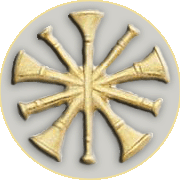 Minutes for the November 10, 2010 MeetingsPCH Foundation MeetingCall to Order:The meeting was called to order by President Brian M. Gallagher at the Ridge Fire Co. at 1926Hrs. The pledge of allegiance was recited followed by a moment of silence.Attendance:An attendance sheet was circulated with 25 members, and 3 guest from 15 departmentsGuest Speaker:Stephen Pelna (Hazmat 15) gave a nice presentation on the recent chemical suicide in Longwood Fire Co’s run district in October.Previous Meeting Minutes:The minutes had been electronically circulated previous to the meeting. A motion was made by Jeff Kimes (73) and seconded by Dick Hahn (73) to approve the minutes as circulated and forego reading them, all in favor.New Business:Lynn Hartmann was in attendance from PCHF2011 Grant Budget will be $1.6 Million, which is less than normal due to the economic recoveryMini Grant program is still active for member companiesLynn was glad to see the laptops were distributedPCHF sometimes obtains additional computers to distribute, contact Lynn for detailsJonathan Brackbill (62) explained what was done with the Ridge laptops.PCHF still has the tuition assistance for DCCC for residents of PASD. Focus is on Public Health and Safety interests of study.  Old Business:Don Stifler from Upper Providence Twp. was available answer questions and explained his departments make up and reasons for wanting to join the association.There are 14 municipal members from the FM office, Public Works, and Codes DeptAll members have FF1 and other trainingsThey staff 1 Engine, Engine 93, from 0700-1530Hrs WeekdaysCan be requested to assist at any incident, cannot do stand-bys or relocatesWould Like access to the safety trailerThere were no questions from the floor.There was no representation from Elverson EMS on behalf of their request for membership into the association.Brian stated that Elverson was looking for access to PCHF benefits and to be updated on the fire side.Lynn Hartman (PCHF) stated their coverage area does not extend to Elverson.A motion was made by Rick Biettel (68), seconded by Joel McMillan (62) to drop their application for membership, All were in favor.Terry Hipple (64) was available to represent Sanatoga Fire Co. (MontCo Station 58) on their application for membership.Since they are not within the PCHF coverage area a motion was made by Chuck Fields (61) seconded by Keith Romig (69) to move the discussion to the NCCFCA Meeting. All in favor. Brian stated that no one has checked out the Training DVDs from Station 73. He advised they are good for winter training.Safety Truck & Trailer:Richard Hedrick brought up about a shutting down checklist for the trailer.There was an incident with a vent being left open during a rain storm.Belfor wrapped the trailer the first week of NovemberBrian thanked TVFD for their offer the house the trailer during the winter. Belfor contacted Brian with a window of opportunity to wrap the trailerBelfor donated approx $2,000 worth of material and labor.Roger Kolb (62) offered his barn to store the truck, like in the past, the first week of DecemberBrian expressed thanks for all who participate and work on the safety trailer this past yearCommunicationsNo CommunicationsClose:Being no further business to conduct a motion was made by Terry Hipple (64) and seconded by Rick Biettel (68) to adjourn, all in favor. The meeting adjourned at 2009Hrs.Northern Chester County Fire Chiefs Association MeetingCall to Order:The meeting was called to order by President Brian M. Gallagher at the Ridge Fire Co. at 2010Hrs.Roll Call of Officers:President Brain M. Gallagher, Vice President Devin Guth, Secretary Jonathan Brackbill, and Treasurer Evan Taylor were in attendance.Previous Meeting Minutes:The minutes had been electronically circulated previous to the meeting. A motion was made by Jeff Kimes (73) and seconded by Dick Hahn (73) to approve the minutes as circulated and forego reading them, all in favor.Guest Attendee:John Sly from Station 44, Westwood Fire Co., was in attendance to observe the NCCFCA’s meeting operations to better organize and strengthen the West district’s chief organization.Treasurer’s Report:September’s Starting Balance of $7,735.80, Total Expenses $346.29, Total Deposits of $500.00, Interest of $3.35, and Ending Balance of $7,892.86.October’s Starting Balance of $7,892.86, Total Expenses $271.96, Total Deposits of $0.00, Interest of $3.39, and Ending Balance of $7,624.29.$500 mini grant was reported in September’s report.Treasurer’s Report was distributedA motion was made by Keith Romig (69) and seconded by Joel McMillan (62) to approve the Treasurer’s Report, all in favor.Correspondence:No CorrespondencesAdvisory Board and Chief Association Report:A detailed meeting notes sheet was distributed at the meeting, Highlights are below:Jonathan Brackbill attended on September and October’s Advisory Board meetingsCounty Grant items are now moving forwardCurrent Radio System is being worked on by EFJohnson, first attempt failed.County Fire School donated its cascade the Malvern Fire Co.Training Facility site approved by County Commissioners:Expected site closing in November.Fire Police had a preliminary meeting on the traffic and message trailers. There seems to be a good distribution of the equipment throughout the county’s 4 quadrants.Brian attended the October Chief’s Meeting:New DCNR Ranger/Warden for the districtBrian explained the issue with the County Chief’s wanted to endorse political candidates.The County Chief’s Assoc. is a 501c4, while the NCCFCA is a 501c3A motion was made by Rick Biettel (68), seconded by Jim Gable (Phx) to reaffirm the NCCFCA to communicate and work with local politicians, but the NCCFCA will not endorse a political candidate. All in favor.Bobby Kegal (DES) is the new Deputy Director of Emergency Planning at county. Updated on CredentialingRemember to track expenses during large events/disasters for possible reimbursement.The 2014 paging system is moving forward quickly. The RFP should be going out in January of 2011.Will’s for Heroes will be roving around the county, check the County Chief’s website for dates and make an appointment if needed.The EMS council was in attendance at the Chief’s meetingOfficer for 2011 will be: Ray Stackhouse, President; Brian Garver-Vice President; Tom Lee –Treasurer, Jon Brill-Secretary; Jack Law-Membership. DES Report:John Weer, FM 103, was in attendance:Training Center will be the County’s by mid NovemberEMS moving in first, followed by Fire and Police.Rescue Task Force is moving forwardThey will be attending the CCFCA February meeting to go into more detail.Funeral Committee:NoneOld Business:Richard Hedrick (62) stated that any company event taking place to let him know to post on the website.Devin gave a report on the 2016 voice radio system projectWorking on getting the performance requirements document fixed, or else we won’t get what we want.Need more towers to meet the quality requirementsRoyersford Fire Department Merger: Keith Bliss Jr. (84)Both stations voted to go through with the merger, Station 98 will be in service beginning of the year.Phoenixville Fire Dept Merger: Jim Gable (Phx)Voted to start a new 501c3 on March 1st, 2011.John Sly discussed the completion of the SAFER Grant. Station 68 is in the running for top training reimbursement. Looking to use the remaining money for advertisement.New Business:Matt Robinson (73) the 2011 Officer’s Nomination CommitteePresident: Brian Gallagher, Closed by Rick Biettel (68), seconded by Jim Gable (Phx)Vice President: Devin Guth, Closed by Rick Biettel (68), seconded by Jim Gable (Phx)Treasurer: Evan Taylor, Closed by Chuck Fields (61), seconded by Jay Pollinger (61)Secretary: Jonathan Brackbill, Closed by Joel McMillan (62), seconded by Roger Kolb (62).The matter of the CCFCA endorsing candidates was brought up before the membershipDevin Guth (73) to advising the CCFCA of the NCCFCA’s positionMotion was made by Rick Biettel (68, seconded by Chuck Fields (61) to write a letter and voice the NCCFCA’s position to the advisory board. All in favor.The application for new membership from Upper Providence was held for discussion. Evan Taylor (68) and Chuck Fields (61) see no benefit by allow UPFD into the association. A motion was made by Chuck Fields (61), seconded by Rick Biettel (68) to decline the membership application. All in Favor.The application for new membership from the Sanatoga Fire Co. was held for discussionSanatoga and Norco share 1st alarm responsesSanatoga would like access to the safety trailer.A motion was made by Terry Hipple (64), seconded by Joel McMillan (62) to accept Sanatoga Fire Co. into the NCCFCA. All in Favor.Brian would like the membership to think of a goal to work towards for 2011. Send ideas to Brian to be brought up in January.Chuck Fields (61) voiced concerns over stations 46, 48, and 49 abuse of the radio system.A motion was made by Joel McMillan (62), seconded by Chuck Fields (61) to ask stations 46, 48, and 49 be switched to a different zone channel. All in Favor.Good of the Company:TVFD is holding an Open House for First Responders on November 20, 2011 from 12-5pm. TVFD is also looking to host the January NCCFCA meeting.Berks County: Nothing to ReportMontgomery County:MontCo foam trailer stored at 54 for anyone needing its responseLinfield’s boats are in service. Marine 51 available for request. Delivered with the Air/Light truck, supported by the former traffic unit. Chuck Fields (61) advised Linfield to contact Chester County to have Marine 51 added into the CAD system.Mont Clare is picking up new members and Fire Police. Brian updated on the Residential Sprinkler Legislation.Senate voted to impose a 1 yr moratorium on the legislationGoes back to House’s Rules Committee. If not passed by the House, the Legislation goes into effect in 2011.Jim Gable made a motion that the meetings be started at 1900hrs, seconded by Jeffrey Cook (69), All in Favor.New Apparatus:Chief 68 has a new Chief’s Vehicle, Old unit is for sale.Close:Being no further business to conduct a motion was made by Jeff Kimes (73), and seconded by Jim Gable (Phx) for adjournment at 2125Hrs, all in favor. The next meeting will be at the Twin Valley Fire Dept, Station 69, on January 12, 2011 at 1900Hrs.November 10, 2010Jonathan BrackbillNCCFCA Secretary